Быhаарыы сурук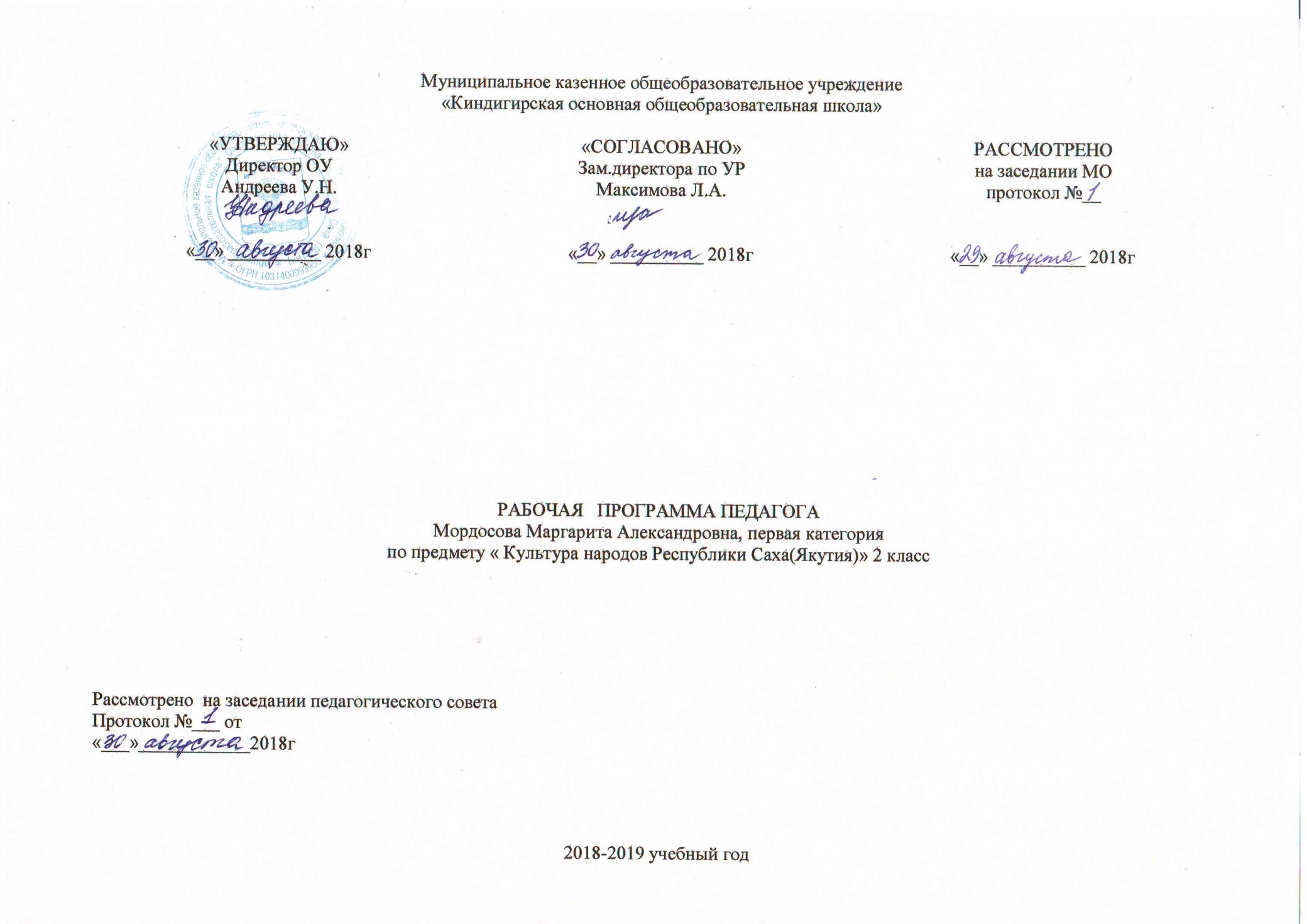 Уерэх биридимиэтин ейдебулэ       Лиичинэс духуобунас, сиэр-майгы быьыытынан сайдыытын уонна ытык ейдебуллэр систиэмэлэрин баьылааьын биир суолунан культуроведческай компетенцияны ицэрии буолар.         Федеральнай государственнай уерэх стандардын (ФГУЕС) методологическай тирэ5инэн буолбут «Россия гражданинын лиичинэьин духуобунаска, сиэрдээх майгыга итии уонна сайыннарыы кэнсиэпсийэтигэр», «Саха Ереспуубулукэтин норуоттарын култуурата» биридимиэт улэлиир барыл бырагараамматыгар оцоьулунна.         Россия Федерацията – 190 тахса араас норуот иллээхтик олорор дойдута. Саха Ереспуубулукэтэ – Россия биир субъега, манна 120 тахса омук эйэ дэмнээхтик алтыьан олорор.          Билигин аан дойду биир ситимцэ киирэригэр суцкэн уларыйыылар бара турар кэмнэригэр «Саха Ереспуубулукэтин норуоттарын култуурата» биридимиэт (куурус) «Россия Федерациятын 2025 сылга диэри государственнай национальнай политикатын стратегията» (РФ Президенин Укааьа, 2012с. ахсыньы 19 кунэ) олоххо киирэрин биир теьуу механизма буоларын хааччыйар. Россия Федерациятыгар государство уерэ5эрии систиэмэтигэр национальнай политика5а маннык соруктары туруорар: уерэх-итии улэтигэр гуминитарнай хайысха суолтатын урдэтии, Россия норуоттарын угус уйэ5э эйэлээхтик алтыьан олоробут утуе угэстэрин, история5а мунньуллубут бэлиэ событиелары, наада кэмигэр сомо5олоьуу уонна бэйэ-бэйэ5э кемелеьуу холобурдарын уерэх бырагырааммаларыгар киллэрии; уопсай орто уерэхтээьин тэрилтэтигэр Россия норуоттарын култууратын уонна тылларын харыстыырга, сайыннарарга, Россия бары омуктарын историятыгар уонна култуураларыгар, аан дойду норуоттарыгар ылыныллыбыт сыаннастарга ытыктабылы иитэр сыаллаах уерэтии систиэмэтин тупсарыы; уопсай орто уерэхтээьин тэрилтэлэрин бырагырааммаларыгар Россия норуоттарын уонна национальнай угэстэрин уерэх-итии куурустарын быьыытынан киллэрии.           «Россия гражданинын лиичинэьин духуобунаска, сиэрдээх майгыга итии уонна сайыннарыы кэнсиэпсийэтигэр» Россия гражданинын ейдебулугэр сеп тубэьиини олохсутуу 3 туьумэ5инэн бэриллэр: 1) ыал иьигэр бэйэ-бэйэ5э сыьыан уопсастыбаннай сыьыацца дьайар уонна киьи гражданскай майгытын-сигилитин терде буолар; 2) лиичинэс тереебут дэриэбинэтин, куоратын, оройуонун, регионун угэьин, сыаннастарын, култуурунай, историческай, социальнай, духуобунай оло5ун ийэ дойду, тереебут дойду, тереебут тыл, ыал, дьиэ кэргэн уо.д.а ытык ейдебуллэр нецуе ейдеен ылыныыта; 3) элбэх омуктаах Россия норуотун култууратын уонна сиэр-майгы угэьин ылын.)ыыта.            «Саха Ереспуубулукэтин норуоттарын култуурата» биридимиэт улэлиир бырагыраамматын ис хоьооно Кэнсиэпсийэ5э бэриллибит идентичность тутулугар сеп тубэьэр. Уерэх биридимиэтин тутула уерэхтээьин туьумэхтэринэн бэриллэр: начаалынай (1-4 кылаастар), орто (5-9 кылаастар). Начаалынай оскуола5а о5ону бэйэтин норуотун култууратын убаастыыр буола улаатарын сайыннарарга, Саха сирин терут норуоттарын тереебут тылларын уонна култуураларын ицэринэр, сайыннарар ирдэбили уескэтиигэ сурун бол5омто ууруллар. Биридимиэт уерэтиитин утума «Саха Ереспуубулукэтин национальнай оскуолатын сацардан сайынарыы кэнсиэпсийэтин» (1991) «олохтоох норуоттар материальнай уонна духуобунай култуураларын туьунан киэц билиини биэрэр, салгыы нуучча уонна аан дойду култууратын ейдуур кыа5ын кэцэтэр диэн ейдебулугэр оло5урар».            Начаалынай оскуола5а «Саха Ереспуубулукэтин норуоттарын култуурата» биридимиэт сыала: этнокултуурунай компетенциялары ицэрии, араас омук алтыьар эйгэтигэр сатаан олоруу уонна ситиьиилээх социализация усулуобйатын теруттэрин уурсар.2 кылааска календарнай – тематическай барыллааьын былаан.№Уруок тиэмэтэУруок тиэмэтэчааhаКунэ-ыйаБуолбут кунэУерэнээччи улэтин сурун керуцнэрэУерэнээччи улэтин сурун керуцнэрэДьиэ5э сорудахДьиэ5э сорудахУерэнээччи  тугу билиэхтээ5эАйыл5а.Тереебут дойдубут айыл5атын кэрэ кестуутэ, уратыта. (5 ч)Айыл5а.Тереебут дойдубут айыл5атын кэрэ кестуутэ, уратыта. (5 ч)Айыл5а.Тереебут дойдубут айыл5атын кэрэ кестуутэ, уратыта. (5 ч)Айыл5а.Тереебут дойдубут айыл5атын кэрэ кестуутэ, уратыта. (5 ч)Айыл5а.Тереебут дойдубут айыл5атын кэрэ кестуутэ, уратыта. (5 ч)Айыл5а.Тереебут дойдубут айыл5атын кэрэ кестуутэ, уратыта. (5 ч)Айыл5а.Тереебут дойдубут айыл5атын кэрэ кестуутэ, уратыта. (5 ч)Айыл5а.Тереебут дойдубут айыл5атын кэрэ кестуутэ, уратыта. (5 ч)Айыл5а.Тереебут дойдубут айыл5атын кэрэ кестуутэ, уратыта. (5 ч)Айыл5а.Тереебут дойдубут айыл5атын кэрэ кестуутэ, уратыта. (5 ч)1Мин дойум кэрэ айыл5ата. Дьыл кэмнэрэ. Мин дойум кэрэ айыл5ата. Дьыл кэмнэрэ. 13.09Истии уонна кэпсээьин:Учуутал  дойдубут кэрэ айыл5атын, уратытын, терут омуктар айыл5а5а сыьыаннарын туьунан кэпсээнин истэр, бэйэтэ туох угэьи, сиэри-туому билэрин кэпсиир.Кэтээн керуу: Айыл5а кэрэтин кэтээн, тэцнээн керер.Быьаарыы: Саха сирин айыл5атын уратытын билсэн быьаарар. Белехтееьун: Саха сирин норуоттарын угэс буолбут итэ5эллэрин уратыттынан уонна маарыннаьар еруттэринэн белехтеен наардыыр.Кэпсэтии. А.Н. Осипов, А П. Мунхалов айымньыларын кереллер уонна кэпсэтиьэллэр.Билсиьии.Саха биллиилээх худуоьунньуктарын сурун улэлэрин кытта билсиьэр.Практическай улэ. Угэскэ сиэргэ-туомца сыьыаннаах матырыйааллары хомуйаллар. Айыл5а5а билицци сыаьыан туьунан ейтен суруйаллар.Сылдьыы. Музейга сылдьаллар Истии уонна кэпсээьин:Учуутал  дойдубут кэрэ айыл5атын, уратытын, терут омуктар айыл5а5а сыьыаннарын туьунан кэпсээнин истэр, бэйэтэ туох угэьи, сиэри-туому билэрин кэпсиир.Кэтээн керуу: Айыл5а кэрэтин кэтээн, тэцнээн керер.Быьаарыы: Саха сирин айыл5атын уратытын билсэн быьаарар. Белехтееьун: Саха сирин норуоттарын угэс буолбут итэ5эллэрин уратыттынан уонна маарыннаьар еруттэринэн белехтеен наардыыр.Кэпсэтии. А.Н. Осипов, А П. Мунхалов айымньыларын кереллер уонна кэпсэтиьэллэр.Билсиьии.Саха биллиилээх худуоьунньуктарын сурун улэлэрин кытта билсиьэр.Практическай улэ. Угэскэ сиэргэ-туомца сыьыаннаах матырыйааллары хомуйаллар. Айыл5а5а билицци сыаьыан туьунан ейтен суруйаллар.Сылдьыы. Музейга сылдьаллар Дьыл туерт кэмин уруьуйдаан кэлэрДьыл туерт кэмин уруьуйдаан кэлэрАлгыс: салама ыйааьына, байанайга алгыс,айан алгыьа.Угэс: сири аьатыы, битииСиэр-туом:от-мас ичиилэрин аьатыы, салама ыйааьына, хотугу норуоттар айыл5а5а сугурууйуулэрэ.Олоцхо уерэ5э: терут билии, билгэ, аан Алахчын Хотун, Эрэкэ-Дьэрэкэ о5олор.Хартыынанан улэ: Юрий Васильевич Спиридонов «Куьун», «Туун».Афанасий Нтколаевич Осипов «Саха норуодунай суруйааччылара»Афанасий Петрович Мунхалов «Дьол»Бэйэ дьарыга: Айыл5а баайа музейга. Саха биллиилээх худуоьунньуктара: А.Н. Осипов, А.П. Мунхалов уо.д.а.2Айыл5а5а билицци сыьыан, тулалыыр айыл5а туруга.Айыл5а5а билицци сыьыан, тулалыыр айыл5а туруга.110.09Истии уонна кэпсээьин:Учуутал  дойдубут кэрэ айыл5атын, уратытын, терут омуктар айыл5а5а сыьыаннарын туьунан кэпсээнин истэр, бэйэтэ туох угэьи, сиэри-туому билэрин кэпсиир.Кэтээн керуу: Айыл5а кэрэтин кэтээн, тэцнээн керер.Быьаарыы: Саха сирин айыл5атын уратытын билсэн быьаарар. Белехтееьун: Саха сирин норуоттарын угэс буолбут итэ5эллэрин уратыттынан уонна маарыннаьар еруттэринэн белехтеен наардыыр.Кэпсэтии. А.Н. Осипов, А П. Мунхалов айымньыларын кереллер уонна кэпсэтиьэллэр.Билсиьии.Саха биллиилээх худуоьунньуктарын сурун улэлэрин кытта билсиьэр.Практическай улэ. Угэскэ сиэргэ-туомца сыьыаннаах матырыйааллары хомуйаллар. Айыл5а5а билицци сыаьыан туьунан ейтен суруйаллар.Сылдьыы. Музейга сылдьаллар Истии уонна кэпсээьин:Учуутал  дойдубут кэрэ айыл5атын, уратытын, терут омуктар айыл5а5а сыьыаннарын туьунан кэпсээнин истэр, бэйэтэ туох угэьи, сиэри-туому билэрин кэпсиир.Кэтээн керуу: Айыл5а кэрэтин кэтээн, тэцнээн керер.Быьаарыы: Саха сирин айыл5атын уратытын билсэн быьаарар. Белехтееьун: Саха сирин норуоттарын угэс буолбут итэ5эллэрин уратыттынан уонна маарыннаьар еруттэринэн белехтеен наардыыр.Кэпсэтии. А.Н. Осипов, А П. Мунхалов айымньыларын кереллер уонна кэпсэтиьэллэр.Билсиьии.Саха биллиилээх худуоьунньуктарын сурун улэлэрин кытта билсиьэр.Практическай улэ. Угэскэ сиэргэ-туомца сыьыаннаах матырыйааллары хомуйаллар. Айыл5а5а билицци сыаьыан туьунан ейтен суруйаллар.Сылдьыы. Музейга сылдьаллар Ейтен суруйуу. «Мин айыл5а5а сыьыаным»Ейтен суруйуу. «Мин айыл5а5а сыьыаным»Алгыс: салама ыйааьына, байанайга алгыс,айан алгыьа.Угэс: сири аьатыы, битииСиэр-туом:от-мас ичиилэрин аьатыы, салама ыйааьына, хотугу норуоттар айыл5а5а сугурууйуулэрэ.Олоцхо уерэ5э: терут билии, билгэ, аан Алахчын Хотун, Эрэкэ-Дьэрэкэ о5олор.Хартыынанан улэ: Юрий Васильевич Спиридонов «Куьун», «Туун».Афанасий Нтколаевич Осипов «Саха норуодунай суруйааччылара»Афанасий Петрович Мунхалов «Дьол»Бэйэ дьарыга: Айыл5а баайа музейга. Саха биллиилээх худуоьунньуктара: А.Н. Осипов, А.П. Мунхалов уо.д.а.3Саха сирин айыл5атын уратыта: туундара, тай5а, алаас. Куну-дьылы билгэлээьин. Айыл5аны харыстааьын, сугуруйуу.
Саха сирин айыл5атын уратыта: туундара, тай5а, алаас. Куну-дьылы билгэлээьин. Айыл5аны харыстааьын, сугуруйуу.
117.09Истии уонна кэпсээьин:Учуутал  дойдубут кэрэ айыл5атын, уратытын, терут омуктар айыл5а5а сыьыаннарын туьунан кэпсээнин истэр, бэйэтэ туох угэьи, сиэри-туому билэрин кэпсиир.Кэтээн керуу: Айыл5а кэрэтин кэтээн, тэцнээн керер.Быьаарыы: Саха сирин айыл5атын уратытын билсэн быьаарар. Белехтееьун: Саха сирин норуоттарын угэс буолбут итэ5эллэрин уратыттынан уонна маарыннаьар еруттэринэн белехтеен наардыыр.Кэпсэтии. А.Н. Осипов, А П. Мунхалов айымньыларын кереллер уонна кэпсэтиьэллэр.Билсиьии.Саха биллиилээх худуоьунньуктарын сурун улэлэрин кытта билсиьэр.Практическай улэ. Угэскэ сиэргэ-туомца сыьыаннаах матырыйааллары хомуйаллар. Айыл5а5а билицци сыаьыан туьунан ейтен суруйаллар.Сылдьыы. Музейга сылдьаллар Истии уонна кэпсээьин:Учуутал  дойдубут кэрэ айыл5атын, уратытын, терут омуктар айыл5а5а сыьыаннарын туьунан кэпсээнин истэр, бэйэтэ туох угэьи, сиэри-туому билэрин кэпсиир.Кэтээн керуу: Айыл5а кэрэтин кэтээн, тэцнээн керер.Быьаарыы: Саха сирин айыл5атын уратытын билсэн быьаарар. Белехтееьун: Саха сирин норуоттарын угэс буолбут итэ5эллэрин уратыттынан уонна маарыннаьар еруттэринэн белехтеен наардыыр.Кэпсэтии. А.Н. Осипов, А П. Мунхалов айымньыларын кереллер уонна кэпсэтиьэллэр.Билсиьии.Саха биллиилээх худуоьунньуктарын сурун улэлэрин кытта билсиьэр.Практическай улэ. Угэскэ сиэргэ-туомца сыьыаннаах матырыйааллары хомуйаллар. Айыл5а5а билицци сыаьыан туьунан ейтен суруйаллар.Сылдьыы. Музейга сылдьаллар Алгыс: салама ыйааьына, байанайга алгыс,айан алгыьа.Угэс: сири аьатыы, битииСиэр-туом:от-мас ичиилэрин аьатыы, салама ыйааьына, хотугу норуоттар айыл5а5а сугурууйуулэрэ.Олоцхо уерэ5э: терут билии, билгэ, аан Алахчын Хотун, Эрэкэ-Дьэрэкэ о5олор.Хартыынанан улэ: Юрий Васильевич Спиридонов «Куьун», «Туун».Афанасий Нтколаевич Осипов «Саха норуодунай суруйааччылара»Афанасий Петрович Мунхалов «Дьол»Бэйэ дьарыга: Айыл5а баайа музейга. Саха биллиилээх худуоьунньуктара: А.Н. Осипов, А.П. Мунхалов уо.д.а.4Терут омуктар айыл5а5а сыьыаннара.Терут омуктар айыл5а5а сыьыаннара.124.09Истии уонна кэпсээьин:Учуутал  дойдубут кэрэ айыл5атын, уратытын, терут омуктар айыл5а5а сыьыаннарын туьунан кэпсээнин истэр, бэйэтэ туох угэьи, сиэри-туому билэрин кэпсиир.Кэтээн керуу: Айыл5а кэрэтин кэтээн, тэцнээн керер.Быьаарыы: Саха сирин айыл5атын уратытын билсэн быьаарар. Белехтееьун: Саха сирин норуоттарын угэс буолбут итэ5эллэрин уратыттынан уонна маарыннаьар еруттэринэн белехтеен наардыыр.Кэпсэтии. А.Н. Осипов, А П. Мунхалов айымньыларын кереллер уонна кэпсэтиьэллэр.Билсиьии.Саха биллиилээх худуоьунньуктарын сурун улэлэрин кытта билсиьэр.Практическай улэ. Угэскэ сиэргэ-туомца сыьыаннаах матырыйааллары хомуйаллар. Айыл5а5а билицци сыаьыан туьунан ейтен суруйаллар.Сылдьыы. Музейга сылдьаллар Истии уонна кэпсээьин:Учуутал  дойдубут кэрэ айыл5атын, уратытын, терут омуктар айыл5а5а сыьыаннарын туьунан кэпсээнин истэр, бэйэтэ туох угэьи, сиэри-туому билэрин кэпсиир.Кэтээн керуу: Айыл5а кэрэтин кэтээн, тэцнээн керер.Быьаарыы: Саха сирин айыл5атын уратытын билсэн быьаарар. Белехтееьун: Саха сирин норуоттарын угэс буолбут итэ5эллэрин уратыттынан уонна маарыннаьар еруттэринэн белехтеен наардыыр.Кэпсэтии. А.Н. Осипов, А П. Мунхалов айымньыларын кереллер уонна кэпсэтиьэллэр.Билсиьии.Саха биллиилээх худуоьунньуктарын сурун улэлэрин кытта билсиьэр.Практическай улэ. Угэскэ сиэргэ-туомца сыьыаннаах матырыйааллары хомуйаллар. Айыл5а5а билицци сыаьыан туьунан ейтен суруйаллар.Сылдьыы. Музейга сылдьаллар Кэпсииргэ бэлэмнэнэн кэлииКэпсииргэ бэлэмнэнэн кэлииАлгыс: салама ыйааьына, байанайга алгыс,айан алгыьа.Угэс: сири аьатыы, битииСиэр-туом:от-мас ичиилэрин аьатыы, салама ыйааьына, хотугу норуоттар айыл5а5а сугурууйуулэрэ.Олоцхо уерэ5э: терут билии, билгэ, аан Алахчын Хотун, Эрэкэ-Дьэрэкэ о5олор.Хартыынанан улэ: Юрий Васильевич Спиридонов «Куьун», «Туун».Афанасий Нтколаевич Осипов «Саха норуодунай суруйааччылара»Афанасий Петрович Мунхалов «Дьол»Бэйэ дьарыга: Айыл5а баайа музейга. Саха биллиилээх худуоьунньуктара: А.Н. Осипов, А.П. Мунхалов уо.д.а.5Саха-айыы киьитэ. Саха сирин норуоттарын угэс буолбут итэ5эллэрин уратыта уонна маарыннаьар еруттэрэ. Билгэ.Саха-айыы киьитэ. Саха сирин норуоттарын угэс буолбут итэ5эллэрин уратыта уонна маарыннаьар еруттэрэ. Билгэ.11.10Истии уонна кэпсээьин:Учуутал  дойдубут кэрэ айыл5атын, уратытын, терут омуктар айыл5а5а сыьыаннарын туьунан кэпсээнин истэр, бэйэтэ туох угэьи, сиэри-туому билэрин кэпсиир.Кэтээн керуу: Айыл5а кэрэтин кэтээн, тэцнээн керер.Быьаарыы: Саха сирин айыл5атын уратытын билсэн быьаарар. Белехтееьун: Саха сирин норуоттарын угэс буолбут итэ5эллэрин уратыттынан уонна маарыннаьар еруттэринэн белехтеен наардыыр.Кэпсэтии. А.Н. Осипов, А П. Мунхалов айымньыларын кереллер уонна кэпсэтиьэллэр.Билсиьии.Саха биллиилээх худуоьунньуктарын сурун улэлэрин кытта билсиьэр.Практическай улэ. Угэскэ сиэргэ-туомца сыьыаннаах матырыйааллары хомуйаллар. Айыл5а5а билицци сыаьыан туьунан ейтен суруйаллар.Сылдьыы. Музейга сылдьаллар Истии уонна кэпсээьин:Учуутал  дойдубут кэрэ айыл5атын, уратытын, терут омуктар айыл5а5а сыьыаннарын туьунан кэпсээнин истэр, бэйэтэ туох угэьи, сиэри-туому билэрин кэпсиир.Кэтээн керуу: Айыл5а кэрэтин кэтээн, тэцнээн керер.Быьаарыы: Саха сирин айыл5атын уратытын билсэн быьаарар. Белехтееьун: Саха сирин норуоттарын угэс буолбут итэ5эллэрин уратыттынан уонна маарыннаьар еруттэринэн белехтеен наардыыр.Кэпсэтии. А.Н. Осипов, А П. Мунхалов айымньыларын кереллер уонна кэпсэтиьэллэр.Билсиьии.Саха биллиилээх худуоьунньуктарын сурун улэлэрин кытта билсиьэр.Практическай улэ. Угэскэ сиэргэ-туомца сыьыаннаах матырыйааллары хомуйаллар. Айыл5а5а билицци сыаьыан туьунан ейтен суруйаллар.Сылдьыы. Музейга сылдьаллар Хатылааьынна бэлэмнэнэн кэлииХатылааьынна бэлэмнэнэн кэлииТереебут дойдум.Тереебут ийэ дойдуц- теле туппат терут баайыц. Ереспуубулукэ араас омугун культууралара.(3 ч.)Тереебут дойдум.Тереебут ийэ дойдуц- теле туппат терут баайыц. Ереспуубулукэ араас омугун культууралара.(3 ч.)Тереебут дойдум.Тереебут ийэ дойдуц- теле туппат терут баайыц. Ереспуубулукэ араас омугун культууралара.(3 ч.)Тереебут дойдум.Тереебут ийэ дойдуц- теле туппат терут баайыц. Ереспуубулукэ араас омугун культууралара.(3 ч.)Тереебут дойдум.Тереебут ийэ дойдуц- теле туппат терут баайыц. Ереспуубулукэ араас омугун культууралара.(3 ч.)Тереебут дойдум.Тереебут ийэ дойдуц- теле туппат терут баайыц. Ереспуубулукэ араас омугун культууралара.(3 ч.)Тереебут дойдум.Тереебут ийэ дойдуц- теле туппат терут баайыц. Ереспуубулукэ араас омугун культууралара.(3 ч.)Тереебут дойдум.Тереебут ийэ дойдуц- теле туппат терут баайыц. Ереспуубулукэ араас омугун культууралара.(3 ч.)Тереебут дойдум.Тереебут ийэ дойдуц- теле туппат терут баайыц. Ереспуубулукэ араас омугун культууралара.(3 ч.)Тереебут дойдум.Тереебут ийэ дойдуц- теле туппат терут баайыц. Ереспуубулукэ араас омугун культууралара.(3 ч.)6Тереебут дойду ейдебулэ. А5а дойду. Ийэ додйу. Россия. Саха сирэ (улуустар). Тереебут туелбэ.Тереебут дойду ейдебулэ. А5а дойду. Ийэ додйу. Россия. Саха сирэ (улуустар). Тереебут туелбэ.18.10Истии. Норуот ейдебулун туьунан учутал кэпсээнин бол5ойон истэр.Тэцнээьин. Ереспуубулукэ терут омуктарын маарыннаьаруонна уратылаьар еруттэрин тэцнээн керер. Толкуйдааьын. Саха сирин терут олохтоохторо туох ураылаахтарын толкуйдаан керер. Кэпсээьин.Уруок тиэмэтигэр сеп тубэьиннэрэн кыра кээмэйдээх кэпсээн оцорор. Истии. Норуот ейдебулун туьунан учутал кэпсээнин бол5ойон истэр.Тэцнээьин. Ереспуубулукэ терут омуктарын маарыннаьаруонна уратылаьар еруттэрин тэцнээн керер. Толкуйдааьын. Саха сирин терут олохтоохторо туох ураылаахтарын толкуйдаан керер. Кэпсээьин.Уруок тиэмэтигэр сеп тубэьиннэрэн кыра кээмэйдээх кэпсээн оцорор. Угэс: Тэс биэрии7Саха сирин терут олохтоох норуоттара: саха, эбээн, эбэцки, долгаан, дьукэгиир, чукча, терут олохтоох нуучча. Кинилэр туелбэлээн олохсуйбут сирдэрэ.Саха сирин терут олохтоох норуоттара: саха, эбээн, эбэцки, долгаан, дьукэгиир, чукча, терут олохтоох нуучча. Кинилэр туелбэлээн олохсуйбут сирдэрэ.115.10Угэс: Тэс биэрии8Саха сиригэр олорор араас омуктар. Саха сирэ элбэх омуктаах дойду.Саха сиригэр олорор араас омуктар. Саха сирэ элбэх омуктаах дойду.122.10Угэс: Тэс биэрииДьиэ кэргэн(4ч)Дьиэ кэргэн(4ч)Дьиэ кэргэн(4ч)Дьиэ кэргэн(4ч)Дьиэ кэргэн(4ч)Дьиэ кэргэн(4ч)Дьиэ кэргэн(4ч)Дьиэ кэргэн(4ч)Дьиэ кэргэн(4ч)Дьиэ кэргэн(4ч)9Мин Мин 129.1010Дьиэ кэргэн сыьыана. Мин тереппуттэрим. Дьиэ кэрэгэн ытык ейдебуллэрэ.Дьиэ кэргэн сыьыана. Мин тереппуттэрим. Дьиэ кэрэгэн ытык ейдебуллэрэ.112.11Быьаарыы. Тереппуттэрин, дьиэ кэргэццэ сыьыан туьунан быьаар, кэпсиир.Билсиьии. Эбэтин, эьэтин туьунан билиьиннэрэр.Холобурдары а5алыы. Дьиэ кэргэццэ ийэ, а5а оруолун туьунан холобурдары а5алар.Ырытыы. Дьиэ кэргэн ытык ейдебуллэрин туьунан ырытар.Эбии матырыйаалы туьаныы. Дьиэ кэргэн бырааьынньыктарын уонна угэстэрин туьунан матырыйаал хомуйар.Бырайыактыыр улэ. Дьиэ кэргэнин а5а саастаах чилиэннэрин кытта бэйэтин теруччутун оцорор. Быьаарыы. Тереппуттэрин, дьиэ кэргэццэ сыьыан туьунан быьаар, кэпсиир.Билсиьии. Эбэтин, эьэтин туьунан билиьиннэрэр.Холобурдары а5алыы. Дьиэ кэргэццэ ийэ, а5а оруолун туьунан холобурдары а5алар.Ырытыы. Дьиэ кэргэн ытык ейдебуллэрин туьунан ырытар.Эбии матырыйаалы туьаныы. Дьиэ кэргэн бырааьынньыктарын уонна угэстэрин туьунан матырыйаал хомуйар.Бырайыактыыр улэ. Дьиэ кэргэнин а5а саастаах чилиэннэрин кытта бэйэтин теруччутун оцорор. Алгыс: ийэ5э, а5а5а алгыс.Сиэр-туом: сац тардыыХартыынанан улэ: Элляй  Семенович Сивцев. Чэйдээьин.(ыалдьыттааьын серияттан). Николай Николаевич Рязанскай. Туьа дьоно.Бэйэ дьарыга. Бибилэтиэкэ-билии-керуу уйата. Ереспуубулукэтээ5и о5о бибилэтиэкэтэ.Алгыс: ийэ5э, а5а5а алгыс.Сиэр-туом: сац тардыыХартыынанан улэ: Элляй  Семенович Сивцев. Чэйдээьин.(ыалдьыттааьын серияттан). Николай Николаевич Рязанскай. Туьа дьоно.Бэйэ дьарыга. Бибилэтиэкэ-билии-керуу уйата. Ереспуубулукэтээ5и о5о бибилэтиэкэтэ.11Дьиэ кэргэццэ ийэ, а5а оруола. Мин эбэм, эьэм. Теруччум. Дьиэ кэргэццэ ийэ, а5а оруола. Мин эбэм, эьэм. Теруччум. 119.11Быьаарыы. Тереппуттэрин, дьиэ кэргэццэ сыьыан туьунан быьаар, кэпсиир.Билсиьии. Эбэтин, эьэтин туьунан билиьиннэрэр.Холобурдары а5алыы. Дьиэ кэргэццэ ийэ, а5а оруолун туьунан холобурдары а5алар.Ырытыы. Дьиэ кэргэн ытык ейдебуллэрин туьунан ырытар.Эбии матырыйаалы туьаныы. Дьиэ кэргэн бырааьынньыктарын уонна угэстэрин туьунан матырыйаал хомуйар.Бырайыактыыр улэ. Дьиэ кэргэнин а5а саастаах чилиэннэрин кытта бэйэтин теруччутун оцорор. Быьаарыы. Тереппуттэрин, дьиэ кэргэццэ сыьыан туьунан быьаар, кэпсиир.Билсиьии. Эбэтин, эьэтин туьунан билиьиннэрэр.Холобурдары а5алыы. Дьиэ кэргэццэ ийэ, а5а оруолун туьунан холобурдары а5алар.Ырытыы. Дьиэ кэргэн ытык ейдебуллэрин туьунан ырытар.Эбии матырыйаалы туьаныы. Дьиэ кэргэн бырааьынньыктарын уонна угэстэрин туьунан матырыйаал хомуйар.Бырайыактыыр улэ. Дьиэ кэргэнин а5а саастаах чилиэннэрин кытта бэйэтин теруччутун оцорор. Дьиэ кэргэн теруччутун оцороллор.Алгыс: ийэ5э, а5а5а алгыс.Сиэр-туом: сац тардыыХартыынанан улэ: Элляй  Семенович Сивцев. Чэйдээьин.(ыалдьыттааьын серияттан). Николай Николаевич Рязанскай. Туьа дьоно.Бэйэ дьарыга. Бибилэтиэкэ-билии-керуу уйата. Ереспуубулукэтээ5и о5о бибилэтиэкэтэ.Алгыс: ийэ5э, а5а5а алгыс.Сиэр-туом: сац тардыыХартыынанан улэ: Элляй  Семенович Сивцев. Чэйдээьин.(ыалдьыттааьын серияттан). Николай Николаевич Рязанскай. Туьа дьоно.Бэйэ дьарыга. Бибилэтиэкэ-билии-керуу уйата. Ереспуубулукэтээ5и о5о бибилэтиэкэтэ.12Мин чугас аймахтарым. Аймахтар бэйэ-бэйэ5э уруу-аймах буолар угэстийбит ааттара.Мин чугас аймахтарым. Аймахтар бэйэ-бэйэ5э уруу-аймах буолар угэстийбит ааттара.126.11Быьаарыы. Тереппуттэрин, дьиэ кэргэццэ сыьыан туьунан быьаар, кэпсиир.Билсиьии. Эбэтин, эьэтин туьунан билиьиннэрэр.Холобурдары а5алыы. Дьиэ кэргэццэ ийэ, а5а оруолун туьунан холобурдары а5алар.Ырытыы. Дьиэ кэргэн ытык ейдебуллэрин туьунан ырытар.Эбии матырыйаалы туьаныы. Дьиэ кэргэн бырааьынньыктарын уонна угэстэрин туьунан матырыйаал хомуйар.Бырайыактыыр улэ. Дьиэ кэргэнин а5а саастаах чилиэннэрин кытта бэйэтин теруччутун оцорор. Быьаарыы. Тереппуттэрин, дьиэ кэргэццэ сыьыан туьунан быьаар, кэпсиир.Билсиьии. Эбэтин, эьэтин туьунан билиьиннэрэр.Холобурдары а5алыы. Дьиэ кэргэццэ ийэ, а5а оруолун туьунан холобурдары а5алар.Ырытыы. Дьиэ кэргэн ытык ейдебуллэрин туьунан ырытар.Эбии матырыйаалы туьаныы. Дьиэ кэргэн бырааьынньыктарын уонна угэстэрин туьунан матырыйаал хомуйар.Бырайыактыыр улэ. Дьиэ кэргэнин а5а саастаах чилиэннэрин кытта бэйэтин теруччутун оцорор. Алгыс: ийэ5э, а5а5а алгыс.Сиэр-туом: сац тардыыХартыынанан улэ: Элляй  Семенович Сивцев. Чэйдээьин.(ыалдьыттааьын серияттан). Николай Николаевич Рязанскай. Туьа дьоно.Бэйэ дьарыга. Бибилэтиэкэ-билии-керуу уйата. Ереспуубулукэтээ5и о5о бибилэтиэкэтэ.Алгыс: ийэ5э, а5а5а алгыс.Сиэр-туом: сац тардыыХартыынанан улэ: Элляй  Семенович Сивцев. Чэйдээьин.(ыалдьыттааьын серияттан). Николай Николаевич Рязанскай. Туьа дьоно.Бэйэ дьарыга. Бибилэтиэкэ-билии-керуу уйата. Ереспуубулукэтээ5и о5о бибилэтиэкэтэ.Норуотум дьиэтэ-уота.Алаьа дьиэ. Иэримэ дьиэ-киьи уескээбит уйата.Норуотум дьиэтэ-уота.Алаьа дьиэ. Иэримэ дьиэ-киьи уескээбит уйата.Норуотум дьиэтэ-уота.Алаьа дьиэ. Иэримэ дьиэ-киьи уескээбит уйата.Норуотум дьиэтэ-уота.Алаьа дьиэ. Иэримэ дьиэ-киьи уескээбит уйата.Норуотум дьиэтэ-уота.Алаьа дьиэ. Иэримэ дьиэ-киьи уескээбит уйата.Норуотум дьиэтэ-уота.Алаьа дьиэ. Иэримэ дьиэ-киьи уескээбит уйата.Норуотум дьиэтэ-уота.Алаьа дьиэ. Иэримэ дьиэ-киьи уескээбит уйата.Норуотум дьиэтэ-уота.Алаьа дьиэ. Иэримэ дьиэ-киьи уескээбит уйата.Норуотум дьиэтэ-уота.Алаьа дьиэ. Иэримэ дьиэ-киьи уескээбит уйата.Норуотум дьиэтэ-уота.Алаьа дьиэ. Иэримэ дьиэ-киьи уескээбит уйата.13Норуот угэс буолбут дьиэтэ-уота. Норуот угэс буолбут дьиэтэ-уота. 13.12Алгыс: Аал уоту аьатыы.Угэс: Дьиэни тутууСиэр-туом: Сэргэ туруоруу.Олоцхо уерэ5э: дьиэ иччитэ.Хартыынанан улэ: Иван Васильевич Попов. Дьокуускай куорат 17-с уйэ са5аланыытыгар. Бэйэ дьарыга. Музей арааьа: ойуулуур-дьуьуннуур, историческай уо.д.а. Саха биллиилээх худуоьунньуга-И.В. ПоповАлгыс: Аал уоту аьатыы.Угэс: Дьиэни тутууСиэр-туом: Сэргэ туруоруу.Олоцхо уерэ5э: дьиэ иччитэ.Хартыынанан улэ: Иван Васильевич Попов. Дьокуускай куорат 17-с уйэ са5аланыытыгар. Бэйэ дьарыга. Музей арааьа: ойуулуур-дьуьуннуур, историческай уо.д.а. Саха биллиилээх худуоьунньуга-И.В. Попов14Саха сиригэр сиригэр олохтоох омуктар былыргы дьиэлэрэ уоттара. Тереебут дьиэм. Ебугэм дьиэтэ-уота, тэлгэьэтэ.Саха сиригэр сиригэр олохтоох омуктар былыргы дьиэлэрэ уоттара. Тереебут дьиэм. Ебугэм дьиэтэ-уота, тэлгэьэтэ.110.12Быьаарыы. Бэйэ норуота угэс буолбут дьиэтин-уотун уратытын быьаар. Тэцнээьин. Саха сиригэр олохтоох омуктар хайдах дьиэ5э-уокка олороллорун тэцнээн керер.Кэпсээьин. Бэйэтин тереебут дьиэтин уруьуйдуур уонна ону туьанан кэпсиир.Кэпсэтии. И.В. Попов айымньыларын кереллер уонна кэпсэтиьэллэр.Ырытан тэцниир. Музей араастарын уратыларын уонна маарыннаьар еруттэрин тэцнээн керер.Билсиьии. Саха биллиилээх худуоьунньугун улэтин кытта билсэрБыьаарыы. Бэйэ норуота угэс буолбут дьиэтин-уотун уратытын быьаар. Тэцнээьин. Саха сиригэр олохтоох омуктар хайдах дьиэ5э-уокка олороллорун тэцнээн керер.Кэпсээьин. Бэйэтин тереебут дьиэтин уруьуйдуур уонна ону туьанан кэпсиир.Кэпсэтии. И.В. Попов айымньыларын кереллер уонна кэпсэтиьэллэр.Ырытан тэцниир. Музей араастарын уратыларын уонна маарыннаьар еруттэрин тэцнээн керер.Билсиьии. Саха биллиилээх худуоьунньугун улэтин кытта билсэрАлгыс: Аал уоту аьатыы.Угэс: Дьиэни тутууСиэр-туом: Сэргэ туруоруу.Олоцхо уерэ5э: дьиэ иччитэ.Хартыынанан улэ: Иван Васильевич Попов. Дьокуускай куорат 17-с уйэ са5аланыытыгар. Бэйэ дьарыга. Музей арааьа: ойуулуур-дьуьуннуур, историческай уо.д.а. Саха биллиилээх худуоьунньуга-И.В. ПоповАлгыс: Аал уоту аьатыы.Угэс: Дьиэни тутууСиэр-туом: Сэргэ туруоруу.Олоцхо уерэ5э: дьиэ иччитэ.Хартыынанан улэ: Иван Васильевич Попов. Дьокуускай куорат 17-с уйэ са5аланыытыгар. Бэйэ дьарыга. Музей арааьа: ойуулуур-дьуьуннуур, историческай уо.д.а. Саха биллиилээх худуоьунньуга-И.В. Попов15Дьиэни керуу-харайыы, дьиэ улэтэ. Дьиэни керуу-харайыы, дьиэ улэтэ. 117.12Быьаарыы. Бэйэ норуота угэс буолбут дьиэтин-уотун уратытын быьаар. Тэцнээьин. Саха сиригэр олохтоох омуктар хайдах дьиэ5э-уокка олороллорун тэцнээн керер.Кэпсээьин. Бэйэтин тереебут дьиэтин уруьуйдуур уонна ону туьанан кэпсиир.Кэпсэтии. И.В. Попов айымньыларын кереллер уонна кэпсэтиьэллэр.Ырытан тэцниир. Музей араастарын уратыларын уонна маарыннаьар еруттэрин тэцнээн керер.Билсиьии. Саха биллиилээх худуоьунньугун улэтин кытта билсэрБыьаарыы. Бэйэ норуота угэс буолбут дьиэтин-уотун уратытын быьаар. Тэцнээьин. Саха сиригэр олохтоох омуктар хайдах дьиэ5э-уокка олороллорун тэцнээн керер.Кэпсээьин. Бэйэтин тереебут дьиэтин уруьуйдуур уонна ону туьанан кэпсиир.Кэпсэтии. И.В. Попов айымньыларын кереллер уонна кэпсэтиьэллэр.Ырытан тэцниир. Музей араастарын уратыларын уонна маарыннаьар еруттэрин тэцнээн керер.Билсиьии. Саха биллиилээх худуоьунньугун улэтин кытта билсэрАлгыс: Аал уоту аьатыы.Угэс: Дьиэни тутууСиэр-туом: Сэргэ туруоруу.Олоцхо уерэ5э: дьиэ иччитэ.Хартыынанан улэ: Иван Васильевич Попов. Дьокуускай куорат 17-с уйэ са5аланыытыгар. Бэйэ дьарыга. Музей арааьа: ойуулуур-дьуьуннуур, историческай уо.д.а. Саха биллиилээх худуоьунньуга-И.В. ПоповАлгыс: Аал уоту аьатыы.Угэс: Дьиэни тутууСиэр-туом: Сэргэ туруоруу.Олоцхо уерэ5э: дьиэ иччитэ.Хартыынанан улэ: Иван Васильевич Попов. Дьокуускай куорат 17-с уйэ са5аланыытыгар. Бэйэ дьарыга. Музей арааьа: ойуулуур-дьуьуннуур, историческай уо.д.а. Саха биллиилээх худуоьунньуга-И.В. Попов16Дьиэ5э-уокка мин кемем. Дьиэ5э-уокка сыьыаннаах сиэр-туом.Дьиэ5э-уокка мин кемем. Дьиэ5э-уокка сыьыаннаах сиэр-туом.124.12Быьаарыы. Бэйэ норуота угэс буолбут дьиэтин-уотун уратытын быьаар. Тэцнээьин. Саха сиригэр олохтоох омуктар хайдах дьиэ5э-уокка олороллорун тэцнээн керер.Кэпсээьин. Бэйэтин тереебут дьиэтин уруьуйдуур уонна ону туьанан кэпсиир.Кэпсэтии. И.В. Попов айымньыларын кереллер уонна кэпсэтиьэллэр.Ырытан тэцниир. Музей араастарын уратыларын уонна маарыннаьар еруттэрин тэцнээн керер.Билсиьии. Саха биллиилээх худуоьунньугун улэтин кытта билсэрБыьаарыы. Бэйэ норуота угэс буолбут дьиэтин-уотун уратытын быьаар. Тэцнээьин. Саха сиригэр олохтоох омуктар хайдах дьиэ5э-уокка олороллорун тэцнээн керер.Кэпсээьин. Бэйэтин тереебут дьиэтин уруьуйдуур уонна ону туьанан кэпсиир.Кэпсэтии. И.В. Попов айымньыларын кереллер уонна кэпсэтиьэллэр.Ырытан тэцниир. Музей араастарын уратыларын уонна маарыннаьар еруттэрин тэцнээн керер.Билсиьии. Саха биллиилээх худуоьунньугун улэтин кытта билсэрАлгыс: Аал уоту аьатыы.Угэс: Дьиэни тутууСиэр-туом: Сэргэ туруоруу.Олоцхо уерэ5э: дьиэ иччитэ.Хартыынанан улэ: Иван Васильевич Попов. Дьокуускай куорат 17-с уйэ са5аланыытыгар. Бэйэ дьарыга. Музей арааьа: ойуулуур-дьуьуннуур, историческай уо.д.а. Саха биллиилээх худуоьунньуга-И.В. ПоповАлгыс: Аал уоту аьатыы.Угэс: Дьиэни тутууСиэр-туом: Сэргэ туруоруу.Олоцхо уерэ5э: дьиэ иччитэ.Хартыынанан улэ: Иван Васильевич Попов. Дьокуускай куорат 17-с уйэ са5аланыытыгар. Бэйэ дьарыга. Музей арааьа: ойуулуур-дьуьуннуур, историческай уо.д.а. Саха биллиилээх худуоьунньуга-И.В. ПоповНоруот терут дьарыгаНоруот терут дьарыгаНоруот терут дьарыгаНоруот терут дьарыгаНоруот терут дьарыгаНоруот терут дьарыгаНоруот терут дьарыгаНоруот терут дьарыгаНоруот терут дьарыгаНоруот терут дьарыгаНоруот терут дьарыга1717Норуотум угэс буолбут дьарыга. Мин дьиэ кэргэним хаьаайыстыбата. Дьиэ суеьутэ: ынах, сылгы, таба, ыт уо.д.а.114.01Тэцнээьин. Бэйэ норуотун угэс буолбут дьарыктарын тэцнээн керер.Кэпсээьин. Дьиэ кэргэнин хаьаайыстыбатын туьунан кэпсиир.Эбии матырыйаалы туьаныы. Себулуур дьиэ кыылын туьунан интернеттэн, билиини-керууну кэцэтэр кинигэлэртэн матырыйаал кердеен булар, уруокка туттар.Тэцнээьин. Бэйэ норуотун угэс буолбут дьарыктарын тэцнээн керер.Кэпсээьин. Дьиэ кэргэнин хаьаайыстыбатын туьунан кэпсиир.Эбии матырыйаалы туьаныы. Себулуур дьиэ кыылын туьунан интернеттэн, билиини-керууну кэцэтэр кинигэлэртэн матырыйаал кердеен булар, уруокка туттар.Алгыс: саца тереебут ынахха, ыалга сеуьу иитэригэр.Угэс: ына5ы арчылааьын.Олоцхо уерэ5э: ынах суеьу иччитэ-Наадьы.Хартыынанан улэ:Иван Васильевич Попов. Ньирэй.1926.Алгыс: саца тереебут ынахха, ыалга сеуьу иитэригэр.Угэс: ына5ы арчылааьын.Олоцхо уерэ5э: ынах суеьу иччитэ-Наадьы.Хартыынанан улэ:Иван Васильевич Попов. Ньирэй.1926.1818Дьиэ суеьутун иитии туьата.  Мин себулуур дьиэм кыыла. Терут дьарыкка сыьыаннаах сиэр-туом.121.01Тэцнээьин. Бэйэ норуотун угэс буолбут дьарыктарын тэцнээн керер.Кэпсээьин. Дьиэ кэргэнин хаьаайыстыбатын туьунан кэпсиир.Эбии матырыйаалы туьаныы. Себулуур дьиэ кыылын туьунан интернеттэн, билиини-керууну кэцэтэр кинигэлэртэн матырыйаал кердеен булар, уруокка туттар.Тэцнээьин. Бэйэ норуотун угэс буолбут дьарыктарын тэцнээн керер.Кэпсээьин. Дьиэ кэргэнин хаьаайыстыбатын туьунан кэпсиир.Эбии матырыйаалы туьаныы. Себулуур дьиэ кыылын туьунан интернеттэн, билиини-керууну кэцэтэр кинигэлэртэн матырыйаал кердеен булар, уруокка туттар.Алгыс: саца тереебут ынахха, ыалга сеуьу иитэригэр.Угэс: ына5ы арчылааьын.Олоцхо уерэ5э: ынах суеьу иччитэ-Наадьы.Хартыынанан улэ:Иван Васильевич Попов. Ньирэй.1926.Алгыс: саца тереебут ынахха, ыалга сеуьу иитэригэр.Угэс: ына5ы арчылааьын.Олоцхо уерэ5э: ынах суеьу иччитэ-Наадьы.Хартыынанан улэ:Иван Васильевич Попов. Ньирэй.1926.Уус уран оцоьукУус уран оцоьукУус уран оцоьукУус уран оцоьукУус уран оцоьукУус уран оцоьукУус уран оцоьукУус уран оцоьукУус уран оцоьук1919Норуотум уус уран оцоьуктара. Кэрэ-мааны, ойуулаах дьар5алаах норуот уус-уран оцоьуктара. Оьуор-бичик арааьа.128.01Истии. Норуот уус-уран оцоьугун туьунан учуутал кэпсээнин бол5ойон истэр.Белехтееьун. Иьит-хомуос арааьын матырыйаалынан белехтуур.Ырытыы. Иьит-хомуос туохха анаммытын ырытар.Истии. Норуот уус-уран оцоьугун туьунан учуутал кэпсээнин бол5ойон истэр.Белехтееьун. Иьит-хомуос арааьын матырыйаалынан белехтуур.Ырытыы. Иьит-хомуос туохха анаммытын ырытар.Угэс.Туоьу хастааьын.Хартыынанан улэ: Николай Николевич Рязанскай. Солбуйааччылар. Чороон. 18 уйэ бастакы ацаара. Ус атахтаах чороон. 18 уйэ икиис ацаара. Кэриэн ымыйа. 19 уйэ оротото.Угэс.Туоьу хастааьын.Хартыынанан улэ: Николай Николевич Рязанскай. Солбуйааччылар. Чороон. 18 уйэ бастакы ацаара. Ус атахтаах чороон. 18 уйэ икиис ацаара. Кэриэн ымыйа. 19 уйэ оротото.2020Иьит хомуос арааьа (туос, мас, туой)14.02Истии. Норуот уус-уран оцоьугун туьунан учуутал кэпсээнин бол5ойон истэр.Белехтееьун. Иьит-хомуос арааьын матырыйаалынан белехтуур.Ырытыы. Иьит-хомуос туохха анаммытын ырытар.Истии. Норуот уус-уран оцоьугун туьунан учуутал кэпсээнин бол5ойон истэр.Белехтееьун. Иьит-хомуос арааьын матырыйаалынан белехтуур.Ырытыы. Иьит-хомуос туохха анаммытын ырытар.Угэс.Туоьу хастааьын.Хартыынанан улэ: Николай Николевич Рязанскай. Солбуйааччылар. Чороон. 18 уйэ бастакы ацаара. Ус атахтаах чороон. 18 уйэ икиис ацаара. Кэриэн ымыйа. 19 уйэ оротото.Угэс.Туоьу хастааьын.Хартыынанан улэ: Николай Николевич Рязанскай. Солбуйааччылар. Чороон. 18 уйэ бастакы ацаара. Ус атахтаах чороон. 18 уйэ икиис ацаара. Кэриэн ымыйа. 19 уйэ оротото.Тацас-сапТацас-сапТацас-сапТацас-сапТацас-сапТацас-сапТацас-сапТацас-сапТацас-сап2121Саха сиригэр олорор терут норуоттар терут тацастара: уратылара уонна маарыннаьар еруттэрэ.111.02Быьаарыы уонна кэпсээьин. Олохтоох хотугу норуоттар тацастарын уратытын туьунан быьааран кэпсиир.Тэцнээьин. Бэйэ норуотун тацнар тацаьын арааьын тэцнээн кер.Быьаарыы уонна кэпсээьин. Олохтоох хотугу норуоттар тацастарын уратытын туьунан быьааран кэпсиир.Тэцнээьин. Бэйэ норуотун тацнар тацаьын арааьын тэцнээн кер.Алгыс: кыыс о5о5о.Хартыынанан улэ: Иван Васильевич Попов. Бууктаах сонноох кыыс 19 уйэ. Иван Васильевич Попов. Нуучча кыыьа. (Б.К. Веник хартыынатын куоппуйата).2222Норуотум тацнар-тацаьындьыл кэминэн арааьа: Туулээх, сарыы тацас,таба тириитэ сон, ыстаан, бэргэьэ, атах тацаьа. Тацас угэс буолбут ойуута –бичигэ.118.02Ебугэм аьа-уелэЕбугэм аьа-уелэЕбугэм аьа-уелэЕбугэм аьа-уелэЕбугэм аьа-уелэЕбугэм аьа-уелэЕбугэм аьа-уелэЕбугэм аьа-уелэЕбугэм аьа-уелэ2323Аччыгы аьат, тоцмуту ириэр. Ебугэм аьа(эт, балык, уут) Угэс буолбут ас-уел аата.125.02Истии. Ебугэ аьын туьунан учуутал кэпсээнин бол5ойон истэр.Наардааьын. Угэс-буолбут аьы-уелу ааттарынан араарыы.Белехтееьун. Аьы эт, балык, уут ас диэн арааран, сепке ааттаан белехтуур.Истии. Ебугэ аьын туьунан учуутал кэпсээнин бол5ойон истэр.Наардааьын. Угэс-буолбут аьы-уелу ааттарынан араарыы.Белехтееьун. Аьы эт, балык, уут ас диэн арааран, сепке ааттаан белехтуур.Угэс: астааьын угэьэ(куерчэ5и ытыйыы) остуолга олоруу.Сиэр-туом: сандалы сиэрэ-туома.Хартыынанан улэ: Николай Николаевич Рязанскай. Куерчэх.2424Мин себулуур уруц аьым.14.03Истии. Ебугэ аьын туьунан учуутал кэпсээнин бол5ойон истэр.Наардааьын. Угэс-буолбут аьы-уелу ааттарынан араарыы.Белехтееьун. Аьы эт, балык, уут ас диэн арааран, сепке ааттаан белехтуур.Истии. Ебугэ аьын туьунан учуутал кэпсээнин бол5ойон истэр.Наардааьын. Угэс-буолбут аьы-уелу ааттарынан араарыы.Белехтееьун. Аьы эт, балык, уут ас диэн арааран, сепке ааттаан белехтуур.Угэс: астааьын угэьэ(куерчэ5и ытыйыы) остуолга олоруу.Сиэр-туом: сандалы сиэрэ-туома.Хартыынанан улэ: Николай Николаевич Рязанскай. Куерчэх.Оонньуурдар. Оонньуулар.Оонньуу- о5о саас дьоллоох тугэнэОонньуурдар. Оонньуулар.Оонньуу- о5о саас дьоллоох тугэнэОонньуурдар. Оонньуулар.Оонньуу- о5о саас дьоллоох тугэнэОонньуурдар. Оонньуулар.Оонньуу- о5о саас дьоллоох тугэнэОонньуурдар. Оонньуулар.Оонньуу- о5о саас дьоллоох тугэнэОонньуурдар. Оонньуулар.Оонньуу- о5о саас дьоллоох тугэнэОонньуурдар. Оонньуулар.Оонньуу- о5о саас дьоллоох тугэнэОонньуурдар. Оонньуулар.Оонньуу- о5о саас дьоллоох тугэнэОонньуурдар. Оонньуулар.Оонньуу- о5о саас дьоллоох тугэнэ2525О5о оонньууртан салгыбат.Норуотум оонньуурдара уонна оонньуулара. Мин таптыыр оонньуурум. Оонньуурдар керуцнэрэ, туохтан оцоьуллубуттара.111.03Кэпсээьин уонна уруьуйдааьын. Себулуур оонньуурун уруьуйдуур уонна кэпсиир.Араарыы.былыргы аныгы оонньуур арааьын араарар.Талыы. Норуот оонньуурдарын уонна арааьын сепке ааттаан талар.Практическай улэ. Хартыынаттан бэйэ санаатын этэр, суруйар.Кэпсээьин уонна уруьуйдааьын. Себулуур оонньуурун уруьуйдуур уонна кэпсиир.Араарыы.былыргы аныгы оонньуур арааьын араарар.Талыы. Норуот оонньуурдарын уонна арааьын сепке ааттаан талар.Практическай улэ. Хартыынаттан бэйэ санаатын этэр, суруйар.Угэс: терут хамсаныылар.(млммгэ анньыныы, атахха уйдаран олоруу, ыллац)Хартыынанан улэ: Мария Афанасьевна Рыхлеева. Хачыаллар.2626Ебугэ оонньуулара118.03Кэпсээьин уонна уруьуйдааьын. Себулуур оонньуурун уруьуйдуур уонна кэпсиир.Араарыы.былыргы аныгы оонньуур арааьын араарар.Талыы. Норуот оонньуурдарын уонна арааьын сепке ааттаан талар.Практическай улэ. Хартыынаттан бэйэ санаатын этэр, суруйар.Кэпсээьин уонна уруьуйдааьын. Себулуур оонньуурун уруьуйдуур уонна кэпсиир.Араарыы.былыргы аныгы оонньуур арааьын араарар.Талыы. Норуот оонньуурдарын уонна арааьын сепке ааттаан талар.Практическай улэ. Хартыынаттан бэйэ санаатын этэр, суруйар.Угэс: терут хамсаныылар.(млммгэ анньыныы, атахха уйдаран олоруу, ыллац)Хартыынанан улэ: Мария Афанасьевна Рыхлеева. Хачыаллар.Норуот ырыата-тойугаНоруот ырыата-тойугаНоруот ырыата-тойугаНоруот ырыата-тойугаНоруот ырыата-тойугаНоруот ырыата-тойугаНоруот ырыата-тойугаНоруот ырыата-тойугаНоруот ырыата-тойуга2727Норуот ырыата-тойуга125.03Истии.учуутал терут омуктар ырыаларын-тойуктарын, музыка тэриллэрин туьунан кэпсиир., иьитиннэрэр. Норуот ырыаьыттарын толорууларын истэллэр.Уерэтии. Ырыа матыыптарын уерэтэллэр.Толоруу. О5о5о аналлаах ырыалары уерэтэн толороллор.Практическай улэ. Хомус музейыгар сылдьыы. Туох санаа5а кэлбитин суруйарСылдьыы.театрга сиэрдээхтик сылдьаллар.Кэпсээьин. Учуутал театр туьунана кэпсээнин ейдеен истэр.Истии.учуутал терут омуктар ырыаларын-тойуктарын, музыка тэриллэрин туьунан кэпсиир., иьитиннэрэр. Норуот ырыаьыттарын толорууларын истэллэр.Уерэтии. Ырыа матыыптарын уерэтэллэр.Толоруу. О5о5о аналлаах ырыалары уерэтэн толороллор.Практическай улэ. Хомус музейыгар сылдьыы. Туох санаа5а кэлбитин суруйарСылдьыы.театрга сиэрдээхтик сылдьаллар.Кэпсээьин. Учуутал театр туьунана кэпсээнин ейдеен истэр.Ырыаны ейге уерэтии.Ырыаны ейге уерэтии.Олоцхо уерэ5э: Кудай БахсыХартыынанан улэ:Владимир Давыдович Иванов. Ырыа. («Куьун»триптихтэн)Бэйэ дьарыга: театр туьунан ейдебул.2828О5о5о аналлаах ырыалар.18.04Истии.учуутал терут омуктар ырыаларын-тойуктарын, музыка тэриллэрин туьунан кэпсиир., иьитиннэрэр. Норуот ырыаьыттарын толорууларын истэллэр.Уерэтии. Ырыа матыыптарын уерэтэллэр.Толоруу. О5о5о аналлаах ырыалары уерэтэн толороллор.Практическай улэ. Хомус музейыгар сылдьыы. Туох санаа5а кэлбитин суруйарСылдьыы.театрга сиэрдээхтик сылдьаллар.Кэпсээьин. Учуутал театр туьунана кэпсээнин ейдеен истэр.Истии.учуутал терут омуктар ырыаларын-тойуктарын, музыка тэриллэрин туьунан кэпсиир., иьитиннэрэр. Норуот ырыаьыттарын толорууларын истэллэр.Уерэтии. Ырыа матыыптарын уерэтэллэр.Толоруу. О5о5о аналлаах ырыалары уерэтэн толороллор.Практическай улэ. Хомус музейыгар сылдьыы. Туох санаа5а кэлбитин суруйарСылдьыы.театрга сиэрдээхтик сылдьаллар.Кэпсээьин. Учуутал театр туьунана кэпсээнин ейдеен истэр.Олоцхо уерэ5э: Кудай БахсыХартыынанан улэ:Владимир Давыдович Иванов. Ырыа. («Куьун»триптихтэн)Бэйэ дьарыга: театр туьунан ейдебул.2929Норуотум музыкатын тэриллэрэ: дуцур, хомус, кырыымпа уо.д.а.115.04Истии.учуутал терут омуктар ырыаларын-тойуктарын, музыка тэриллэрин туьунан кэпсиир., иьитиннэрэр. Норуот ырыаьыттарын толорууларын истэллэр.Уерэтии. Ырыа матыыптарын уерэтэллэр.Толоруу. О5о5о аналлаах ырыалары уерэтэн толороллор.Практическай улэ. Хомус музейыгар сылдьыы. Туох санаа5а кэлбитин суруйарСылдьыы.театрга сиэрдээхтик сылдьаллар.Кэпсээьин. Учуутал театр туьунана кэпсээнин ейдеен истэр.Истии.учуутал терут омуктар ырыаларын-тойуктарын, музыка тэриллэрин туьунан кэпсиир., иьитиннэрэр. Норуот ырыаьыттарын толорууларын истэллэр.Уерэтии. Ырыа матыыптарын уерэтэллэр.Толоруу. О5о5о аналлаах ырыалары уерэтэн толороллор.Практическай улэ. Хомус музейыгар сылдьыы. Туох санаа5а кэлбитин суруйарСылдьыы.театрга сиэрдээхтик сылдьаллар.Кэпсээьин. Учуутал театр туьунана кэпсээнин ейдеен истэр.Хомус илдьэ кэлииХомус илдьэ кэлииОлоцхо уерэ5э: Кудай БахсыХартыынанан улэ:Владимир Давыдович Иванов. Ырыа. («Куьун»триптихтэн)Бэйэ дьарыга: театр туьунан ейдебул.3030Хомус. Хомуьу тутуу, харыстааьын ирдэбилэ.122.04Истии.учуутал терут омуктар ырыаларын-тойуктарын, музыка тэриллэрин туьунан кэпсиир., иьитиннэрэр. Норуот ырыаьыттарын толорууларын истэллэр.Уерэтии. Ырыа матыыптарын уерэтэллэр.Толоруу. О5о5о аналлаах ырыалары уерэтэн толороллор.Практическай улэ. Хомус музейыгар сылдьыы. Туох санаа5а кэлбитин суруйарСылдьыы.театрга сиэрдээхтик сылдьаллар.Кэпсээьин. Учуутал театр туьунана кэпсээнин ейдеен истэр.Истии.учуутал терут омуктар ырыаларын-тойуктарын, музыка тэриллэрин туьунан кэпсиир., иьитиннэрэр. Норуот ырыаьыттарын толорууларын истэллэр.Уерэтии. Ырыа матыыптарын уерэтэллэр.Толоруу. О5о5о аналлаах ырыалары уерэтэн толороллор.Практическай улэ. Хомус музейыгар сылдьыы. Туох санаа5а кэлбитин суруйарСылдьыы.театрга сиэрдээхтик сылдьаллар.Кэпсээьин. Учуутал театр туьунана кэпсээнин ейдеен истэр.Олоцхо уерэ5э: Кудай БахсыХартыынанан улэ:Владимир Давыдович Иванов. Ырыа. («Куьун»триптихтэн)Бэйэ дьарыга: театр туьунан ейдебул.Олоцхо-улуу айымньы.Тереебут норуоппут суду айымньыта-олоцхоОлоцхо-улуу айымньы.Тереебут норуоппут суду айымньыта-олоцхоОлоцхо-улуу айымньы.Тереебут норуоппут суду айымньыта-олоцхоОлоцхо-улуу айымньы.Тереебут норуоппут суду айымньыта-олоцхоОлоцхо-улуу айымньы.Тереебут норуоппут суду айымньыта-олоцхоОлоцхо-улуу айымньы.Тереебут норуоппут суду айымньыта-олоцхоОлоцхо-улуу айымньы.Тереебут норуоппут суду айымньыта-олоцхоОлоцхо-улуу айымньы.Тереебут норуоппут суду айымньыта-олоцхоОлоцхо-улуу айымньы.Тереебут норуоппут суду айымньыта-олоцхо3131Саха героическэй эпоьа олоцхо-саха норуотун ытык  ейдебуллэрин тумэр улуу айымньы. 129.04.Билсиьии. Олоцхо туьунан ейдебулу учуутал кэпсээниттэн билсэр. Тимофей Степанов улэтин кереллер. Тэцнээьин. Олоцхо ус дойдутун тэцнээн кэпсиир. Тимофей Степанов улэлэрин, олоцхо тылын кытта тэцнииллэр.Истии. Гаврил Колесов «Ньургун Боотур» толорор олоцхотун истэллэр.Эбии матырыйааллары туьаныы. Араас сурунааллартан, хаьыаттан, кинигэттэн, олоцхо туьунан матырыйааллары хомуйар.Истии. Артыыстар толорууларын истэллэр.Эбии матырыйаалы туьаныы. Итернет-ресурсаларын туьанан театр туьунан матырыйаалы хомуйар.Билсиьии. Олоцхо туьунан ейдебулу учуутал кэпсээниттэн билсэр. Тимофей Степанов улэтин кереллер. Тэцнээьин. Олоцхо ус дойдутун тэцнээн кэпсиир. Тимофей Степанов улэлэрин, олоцхо тылын кытта тэцнииллэр.Истии. Гаврил Колесов «Ньургун Боотур» толорор олоцхотун истэллэр.Эбии матырыйааллары туьаныы. Араас сурунааллартан, хаьыаттан, кинигэттэн, олоцхо туьунан матырыйааллары хомуйар.Истии. Артыыстар толорууларын истэллэр.Эбии матырыйаалы туьаныы. Итернет-ресурсаларын туьанан театр туьунан матырыйаалы хомуйар.Угэс: олоцхолооьун угэьэ.Олоцхо уерэ5э: олоцхоьут.Хартыынанан улэ: Иван Васильевич Попов. Дьулуруйар Ньургун Боотур(Е.П. Чехордуна «Олоцхо тыла-еье» кинигэтиттэн) Иннокентий Юрьевич Пестряков. Олоцхоьут.(Е.. чехордуна «Олоцхо эйгэтэ» кинигэтиттэн). Владимир Семенович Карамзин. Орто дойду кырасаабыссата. Ньургуйаана Егоровна Яболовская. Олоцхо дойдута.3131Саха героическэй эпоьа олоцхо-саха норуотун ытык  ейдебуллэрин тумэр улуу айымньы. 129.04. Иннокентий Юрьевич Пестряков. Айыы Бухатыыра.Бэйэ дьарыга. Театр арааьа: П.А Ойуунускай аатынан саха драматическай тыйаатыра; А.С. Пушкин аатынан Нуучча драматическай театра, Д.К. Сивцев- Суорун Омоллоон аатынан Опера уонна балет театра уо. д. а Иннокентий Юрьевич Пестряков. Айыы Бухатыыра.Бэйэ дьарыга. Театр арааьа: П.А Ойуунускай аатынан саха драматическай тыйаатыра; А.С. Пушкин аатынан Нуучча драматическай театра, Д.К. Сивцев- Суорун Омоллоон аатынан Опера уонна балет театра уо. д. аУгэс: олоцхолооьун угэьэ.Олоцхо уерэ5э: олоцхоьут.Хартыынанан улэ: Иван Васильевич Попов. Дьулуруйар Ньургун Боотур(Е.П. Чехордуна «Олоцхо тыла-еье» кинигэтиттэн) Иннокентий Юрьевич Пестряков. Олоцхоьут.(Е.. чехордуна «Олоцхо эйгэтэ» кинигэтиттэн). Владимир Семенович Карамзин. Орто дойду кырасаабыссата. Ньургуйаана Егоровна Яболовская. Олоцхо дойдута.3232Олоцхоьут.16.05Угэс: олоцхолооьун угэьэ.Олоцхо уерэ5э: олоцхоьут.Хартыынанан улэ: Иван Васильевич Попов. Дьулуруйар Ньургун Боотур(Е.П. Чехордуна «Олоцхо тыла-еье» кинигэтиттэн) Иннокентий Юрьевич Пестряков. Олоцхоьут.(Е.. чехордуна «Олоцхо эйгэтэ» кинигэтиттэн). Владимир Семенович Карамзин. Орто дойду кырасаабыссата. Ньургуйаана Егоровна Яболовская. Олоцхо дойдута.3333Аан дойду айыллыыта. Ус дойду. Айыы бухатыыра.113.05Угэс: олоцхолооьун угэьэ.Олоцхо уерэ5э: олоцхоьут.Хартыынанан улэ: Иван Васильевич Попов. Дьулуруйар Ньургун Боотур(Е.П. Чехордуна «Олоцхо тыла-еье» кинигэтиттэн) Иннокентий Юрьевич Пестряков. Олоцхоьут.(Е.. чехордуна «Олоцхо эйгэтэ» кинигэтиттэн). Владимир Семенович Карамзин. Орто дойду кырасаабыссата. Ньургуйаана Егоровна Яболовская. Олоцхо дойдута.Бырайыактыыр улэ.Бырайыактыыр улэ.Бырайыактыыр улэ.Бырайыактыыр улэ.Бырайыактыыр улэ.Бырайыактыыр улэ.Бырайыактыыр улэ.Бырайыактыыр улэ.Бырайыактыыр улэ.3434«Дьиэ кэргэн» тема5а бырайыактыыр улэ оцоьуллар120.05